Российская ФедерацияКемеровская область – КузбассМуниципальное образование Шерегешского городского поселения               Администрация Шерегешского городского поселения                                                                    ПРОТОКОЛПроведения публичных слушаний по вопросу утверждения актуализации на 2021 год схемы теплоснабжения  Шерегешского городского поселения на период 2016 - 2030 г.г.                                                       п.ШерегешДата проведения 29.03.20г., 14-00 час. Публичные слушания проводились в здании администрации  Шерегешского  городского  поселения  ул.Гагарина,6, актовый зал.  В публичных слушаниях приняли участие 10 человек .Председатель : Швайгерт В.С. – Глава Шерегешского городского поселения. Секретарь  :  Каралюс С.В. – главный специалист ШГП.Заслушали  Главу  Шерегешского городского поселения  Швайгерт В.С.  о  необходимости актуализации схемы теплоснабжения   на  2021г.   согласно ФЗ от 21.07.2010г. №190  «О теплоснабжении».  Предложил   утвердить  в целом  проект  актуализации  на  2021  схемы теплоснабжения  Шерегешского  городского  поселения  на период  2016 -2030г.г. В  голосовании   приняли  участие  10 человек:проголосовали за  - 10 человек; против -  0 человек;воздержались   - 0 человек.РЕШЕНИЕ:Заслушав выступление председательствующего  и  участников публичных слушаний, ознакомившись  с  предоставленными  материалами :Считать публичные слушания по вопросу рассмотрения актуализации на 2021год схемы теплоснабжения  Шерегешского  городского  поселения  на период  2016 -2020 состоявшимися.Администрация Шерегешского городского поселения : -  подготовить заключение по итогам слушаний;-  разместить  протокол   на  официальном сайте   Администрации ШГП;-  Главе  администрации  утвердить  актуализацию  на 2021г. схему теплоснабжения Шерегешского городского поселения на период  2016-2020г.г. Председатель                                                                                                             В.С.ШвайгертСекретарь                                                                                                                     С.В.Каралюс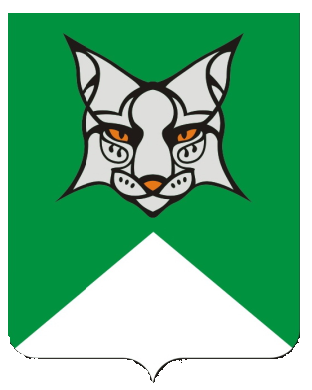 